MR. ARTURO 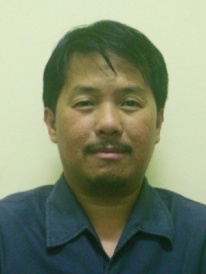 MOBILE: +971501685421Arturi.376780@2freemail.comEDUCATION __________________________________________________Bachelor of Science in Architecture	   National University			  1984 – 1989Secondary Education			Bagamanoc Rural Dev’t High School    1980 – 1984Primary Education			   Bagamanoc Central Elem. School	     1973 – 1980__________________________________________________PROFESIONAL EXPERIENCEARCHITECTURAL SUPERVISORARABIAN CASTLE FOR GENERAL CONTRACTING CO.PO BOX 4606, AL KHOBAR31952KINGDOM OF SAUDI ARABIASept. 29, 2017up to PresentPROJECT SITE AT:BCO Housing Project, AirbaseARCHITECT ENGINEER PROGER ENGINEERING AND MANAGEMENTRIYADH BRANCH, KINGDOM OF SAUDI ARABIAAL MA’ATHER ST.349 AL RIYADH 11425 (KSA)PO BOX 18775, TEL.11 4647319OCT.02, 2014 TO MARCH 2017King Abdullah Project – KAP3 (70 SITE IN DAMMAN AREA)BASIC ROLE:The Consultant/ Construction Teams required a qualified site based Architectural Engineers to coordinates the reviews and approvals of design solution on the major projects. The primary focus for this matter is to ensure good qualities of works and workmanship for the projectmonitoring, reviewing and amending both technical drawings and actual works.KEYS RESPONSIBILITIES AND SPECIFIC ACCOUNTABILITIES:Ensures that the project as per setting out plan.Ensures that the progress at site is as per approved time schedule inspect work done, samples, materials, workmanship, ensuring compliance with project documents.Follow up supervising all the inspection request.Ensuring that all materials used and works performed are as per specification, ITP and METHOD OF STATEMENT.Day to day inspection or supervision of the site, including supervising and monitoring the progress and manpower.Overseeing quality control, health and safety matters on site, and ensure that construction is performed as per safety plan.To coordinates between STRUCTURAL and MEP, to ensure all works accordingly Ensuring that the contractors performs his work in a manner that does not cause unnecessary or improper interference to the public, including access to public or private roads and footpaths.Investigating sites conditions to determine any kinds of obstacles for the proposed construction during work progress.Coordinating for testing of materials, processes or system related to engineering works.Assisting all inspection procedures with the site inspectors.Reports to SENIOR ENGINEER site related issues, Daily submittals, Inspection Requests, Quality Safety, Progress, Risk, Materials, and Equipment’s delivery to sites.Review and make recommendations to Senior Engineers of all shop drawings, and qualities for accuracy.Keeping details records and quality of works, thecontractor’s construction equipment’s, labor deployments and materials usages on day to day basis. Preparing reports on work progress with respect to the project schedule and resources.Reports any difficulties and other problems that may arise at the site.Review and make recommendations to senior engineer contractor’s payments, qualities, variation.Provides to supports to and coordinate with your SENIOR ENGINEERS on all architectural issues in the course of the projects.To make certain that all architectural drawings are in line and coordinated with other department design Drawing prior to proceeding with structural works and to highlight any discrepancies for necessary correction.Maintain job records text reports and similar documentation.Evaluate and recommend feasible construction methodology as per site conditions and as per contract requirements.ARCHITECT ENGINEERSZAHRAN CONSTRUCTION OPERATION & MAINTENANCE COMPANYPO BOX 7653, RIYADH 11472KINGDOM OF SAUDI ARABIATelefax No. :  460-6444March 20, 2011 up to August 30, 2014PROJECT SITE AT:ROYAL SAUDI AIRFORCE (RSAF)KING KHALED EYE SPECIALIST HOSPITAL (KKESH)Job Description The Consultant/ Construction Teams required a qualified site based Architectural Engineers to coordinates the reviews and approvals of design solution on the major projects. The primary focus for this matter is to ensure good qualities of works and workmanship for the project.Undertake overview supervising duties on site to ensure general compliance of the works with the shop drawing, specification and contract requirements and when necessary cause to address deficiencies associate with the same.Coordinates with all aspects of submittals, review and approvals against contract requirements and when applicable reports and advice on deviation from the same.Reports on daily basis to the senior site architect or project manager on all activities occurred on site.Assist the senior site architect or project manager in all aspects of the acceptance of the works and close-out, all applicable contract related to the same.Coordinates with the teams on site to ensure that contractual obligation will meet.Give clear concise and understandable instruction to the contractors to avoid abortive works, mistaken, or errors. Follow up with the staff to ensure compliance with the requirements.Strong and positive leadership and interpersonal duties and qualities of works.Develop best practice and tools for project execution and managements.Prepared snag list and follow up remedial works and found until satisfactory.ARCHITECT/ARCHITECT ENGINEERSMASTER ENGINEERING SERVICES (MES)P.O. Box 24408Doha State of QatarOctober 2005 up to October 2010Job Description The Construction Teams required a qualified site based Architectural Engineers to coordinates the reviews and approvals of design solution on the major projects. The primary focus for this matter is to ensure good qualities of works and workmanship for the project.Reporting on safety issues and any violation observed at the siteReviewing and responding to all clarification, materials and drawings submittal deliveries by the contractors in compliance with tender specification and project requirements to ensure the quality of works in accordance with the time frame and miles stone.Monitoring and managing site supervision team in compliance with the project specification, checking of documentation related to the works. Reviewing the contractors valuation and reportsAssisting resident engineers/project managers in reviewing architectural materials and in compliance with the approved materials submittalsFinishing inspection works ,drawings,rfi,and all architectural correspondence ,monitoring materials deliveries to site to ensure the quality and compliance with approved submittalsEnsure works installed are in compliance with the approved drawings and specification Coordinating site installation issues and referring them to design build contractor to resolve providing oversight and confirming acceptable solution are implemented correctlyHighlighted any violation to architectural related and delays issues in the siteAttending progress meeting on site with the teams ,project managers as well as resident engineers Checking all the materials samples submitted by the contactors to ensure compliance to project specification Snag list reports and to resolve any workmanship and acceptable for approvals Projects undertakenShk. Meshail Palace @ RayyanPatient belliting Unit @ Al Udeid U.S. BaseCaoc Billiting Modular Unit @ Al Udeid U.S. BaseFrench School @ West Bay AreaRefurbishment of Indoor Tennis @ Khalifa TennisCompass Catering @ Sport CityAl Arabi Sports ClubQatar Sports ClubAl rayyan sports club Al Saad Sports clubRefurbishment of Sports Hall @ Emiri Guard Barzan CampToilet Block @ Sailiyah CampCentral Mail Station Office @ Sailiyah CampB + G + 6 @ Souq Nabina Area Palace Project @ Ain Khalid Dining Facility @ Al Udeid U.S. BaseExtension Office for QEAF Al Udeid U.S. BaseCarrefour III @ Landmark and HAMAD HOSPITALProject Architect/architect engineersSPACEFORM DESIGNBlock 05 lot 28 brgy. burgos Rodriguez Rizal PhilippinesApril 2002 to September 2005Job Description	Design and conceptualization work and preparation of working drawings Review daily works orders in compliance with the specified system and assess the required works.Ensure that daily works order will be assigned to specific department according to the required works.eview completed works and ensure that they performed job is in compliance with the standard procedure.Review requirements for sub-contractor major works and update all requirement before execution worksCheck and review all necessary shop drawing,materials,schedule,manpower,tools and necessary equipments.Assign tasks and responsibilities to engineers work in order and leadershipCheck and monitors progress of works to ensure all works is on progressCoordinate and provides technical assistance whenever necessaryEnsure safe working environments in accordance with the safety regulation on siteCoordinate with the other different trades in the implementation and monitoring of works throughout the completion of the project constructionAttending progress meeting on site with the teams ,project managers as well as resident engineers Checking all the materials samples submitted by the contactors to ensure compliance to project specification Snag list reports and to resolve any workmanship and acceptable for approvals Projects undertaken Our Lady of Fatima Catholic School in NovalichesG+1 Commercial Building @ Lagro, Quezon City2-Storey Residence of Dorothy Rotap, Camarin Caloocan CityMagic3 booth at SM Dasmarinas, CaviteMagic3 store at Robinsons Dasmarinas, CaviteAdditional Penthouse Floor of Enson Laboratory Bldg., Caloocan City 3-Commercial unit at 2nd floor Market-market, TaguigSpace Planning/Interior of Apex Realty Office, Robinsons Equitable Towers. OrtigasSpa and Commercial Complex project at Rockwell, MakatiRenovation of Commercial Stall for Amy Miranda, Lagro, Quezon CityTwo-Storey Commercial Building Villaflores Residence, Filinvest 1, Quezon City 2-door Marcos Apartment, Kalentong, Mandaluyong CityGonzaga 2-storey Residence. Tondo, ManilaResidence of Mrs. Palad, Lagro, Quezon City2-Storey Residence of Dr. Lim, Filinvest 1, Quezon CityArchitect/PROJ.COORDINATORHANJIN CONSTRUCTIONSumulong H-way,Antipolo PhilippinesJanuary 2001 to December 2001Job DescriptionReview all architectural drawings base on approved drawings as per ITP and method of statementsReview all materials submittals by the subcontractors to be submit at consultantDesign some detail that need most at site Maintain close daily coordinates with the consultant and other site team membersMaintain overview of exhibition contractor’s time schedule and review at regular interval to report challenges’, concern, unplanned delays etc.Review and comments on sub-contractors development drawing and shop drawingsAttend clients meetings regularly and attend site progress meeting Answer contractors quarries and RFI,WIRGenerally lead the technical aspect of the project and coordinate with other discipline such electrical,mechanical,civil engineer’sReview all samples of proposed materials and equipment’s as necessaryReview and inspect works in progress and snagging reportsReview all O and M manuals Projects undertakenLight Rail Transit (LRT) –2Project Architect/architect engineersDHN CONSTRUCTION & DEV’T CORPBlk 2 Lot 21 Marytown CircleGreenfields 1, Quezon City, PhilippinesJanuary 2000 to December 2000Job Description Interior Planning & Design ManagementQuantity Take-off materialsSupervised all architectural finishesSite InspectionProjects undertaken	Lyceum Institute of Technology (Laguna)Additional Penthouse Floor @ Veria Bldg.Victoria MillingVeria Residence @ Quezon CityDesigner/Project ArchitectASIA PACIFIC ESTATES DEV’T CORP.Asia Pacific Center#26 Harvard St., CubaoQuezon City, PhilippinesOctober 1996 to September1999Job Description Design and Conceptualization of Urban PlanningConceptualize Lingayen Golf Township ProjectSubdivision PlanningPreparation of Working DrawingsInterior and Space PlanningProject ArchitectHDA ConsultancyBlk 10 Lot 53 Guyabano St.,Sm Homes, Caloocan City, PhilippinesJanuary 1995 to December 1995Job Description	Design and Conceptualization of Silang Public Market, Cavite Public MarketSupervision & Inspection of Architectural FinishesQuantity Take-off MaterialsSpecification WritingConference with clients and contractorsCoordinate with different trades in the implementation and monitoring of works        Throughout the completion of the project constructionDrafting of As-built Plan of Silang Public MarketDesign of Housing Project at Norzagaray, BulacanProjects undertakenSilang Cavite Wet and Dry Public MarketDesigner /Project SupervisorFELICIANO CONSTRUCTIONTondo, Manila, PhilippinesSeptember 1994 to December 1994Job Description	Design of residential HousesSpace Planning of Offices and Condo UnitsInspection of Project AccomplishmentPreparation of Working DrawingsProjects undertakenBusiness Center of Nextel @ OrtigasBusiness Center of Extelcom @ MegamallExtelcom Company @ OrtigasGacutan Residence, Paranaque, PhilBautista Residence, Cavite, Phil.First United Travel, Makati, Phil.FUT, PasayNextel Office, OrtigasBautista Residence @ Ayala Alabang VillageDesigner/Draftsman/Project SupervisorDESIGN SPECIALISTSuite 410, 4/F PhilippinesJanuary 1990 to September 1994Job DescriptionDesign & drafting, residential, commercial, school & space planningInspect & supervise various projectsMonitoring of materialsWriting specificationsProjects undertakenFernandez ResidenceSt. Joseph School BldgRenovation of Aurelio Bldg. IIIGotesco Housing ProjectAurelio Bldg. 6-storey @ Kalookan CityKawachi Residence @ University Village, Kalookan CityCapt. Alcaraz ResidenceSto. Nino Church, Perpetual Adoration Chapel, Tondo ManilaPERSONAL INFORMATION________________________Birthday		: December 20, 1966Nationality		: FilipinoHeight			: 5’7”Weight			: 160 lbs.Language Spoken	: Tagalog, EnglishI hereby certify that the above information is true and correct.ARTURO 